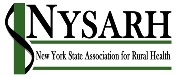 Dear ____________________
We are writing to invite __________________________ to participate as a sponsor in one of the most exciting statewide healthcare conferences of the year:  the New York State Public Health Partnership  conference April 28-30, 2021.    This year, NYSARH is joining with the NYS Public Health Association [nyspha.org], the NYS Association of County Health Officials [nysacho.org] and the NYS Conference of Environmental Health Directors  [nyscehd.org].   The 2021 Public Health Partnership  Conference is scheduled for April 28-30 and will be virtual.  The conference will feature national and state public health experts.  This event provides a prime opportunity for you to market to and network with key players from a multitude of areas in New York State’s health arena: hospitals, clinics, physician offices, transportation, agencies serving older adults, technology, advocacy groups, academic institutions, rural health networks, training organizations, state and county officials, emergency medical service providers, and many others.  Sponsors receive significant recognition at the conference and digitally on our website  www.nysarh.org and in our newsletter.The attached packet outlines affordable and effective sponsorship and promotional opportunities that will give you focused access to NYSARH’s influential conference attendees and decision-makers in healthcare from across New York State.  This information is also available on the NYSARH website:_________________________________________________A sample of some of the past NYSARH sponsors of our well-attended, well-received, and well-reviewed annual conferences have included: Excellus Blue Cross/Blue Shield; HANYS; NYS Health Foundation, MVP Healthcare, HealtheConnections, Care Compass Network, Ardent Solutions and many others.We hope that you consider becoming a sponsor to showcase your company, products and/or services.  The enclosed prospectus provides more detailed information about the conference and sponsorship possibilities.	With warm regards,The NYSARH Team